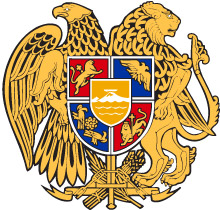    N o              - Ն						           	«         »                                 2022	ՆՈՐ ՉԱՓՈՐՈՐՈՇՉԻՆ ՀԱՄԱՊԱՏԱՍԽԱՆ՝ ՀՀ ՀԱՆՐԱԿՐԹԱԿԱՆ ՈՒՍՈՒՄՆԱԿԱՆ ՀԱՍՏԱՏՈՒԹՅՈՒՆՆԵՐԻ 7-ՐԴ ԵՎ 10-ՐԴ ԴԱՍԱՐԱՆՆԵՐԻ «ՀԱՍԱՐԱԿԱԳԻՏՈՒԹՅՈՒՆ» ԱՌԱՐԿԱՅԻ ԼՐԱՄՇԱԿՎԱԾ  ԾՐԱԳՐԵՐԸՀԱՍՏԱՏԵԼՈՒ ՄԱՍԻՆ	Ղեկավարվելով «Հանրակրթության մասին» ՀՀ օրենքի 30-րդ հոդվածի 1-ին մասի 1-ին կետով՝ՀՐԱՄԱՅՈՒՄ ԵՄՀաստատել նոր չափորոշչին համապատասխան՝ ՀՀ հանրակրթական ուսումնական հաստատություններում «Հասարակագիտություն» առարկայի   7-րդ և 10-րդ  դասարանների լրամշակված ծրագրերը՝ համաձայն հավելվածի:                                   Վ. ԴՈՒՄԱՆՅԱՆ                                                                                                                                                                                         Հավելված ՀՀ կրթության, գիտության, մշակույթի և սպորտի նախարարի 2022 թվականի _______________ -ի  N       հրամանիՀԱՍԱՐԱԿԱԳԻՏՈՒԹՅՈՒՆ7-ՐԴ և 10-ՐԴ ԴԱՍԱՐԱՆՆԵՐ7-ՐԴ ԴԱՍԱՐԱՆ 10-ՐԴ ԴԱՍԱՐԱՆՀասարակագիտական մտքի հիմունքներՀասարակագիտություն Հասարակագիտություն  Թեմա 1. Մարդ-բնություն  Թեմա 1. Մարդ-բնություն ՆպատակՆպատակՆերկայացնել բնության, մարդու և հասարակության փոխկապվածությունը օրինակների միջոցով: Բացատրել մարդու պահանջմունքները:Ներկայացնել բնության, մարդու և հասարակության փոխկապվածությունը օրինակների միջոցով: Բացատրել մարդու պահանջմունքները:ՎերջնարդյունքՎերջնարդյունք7.1.1. Հիմնավորի բնության անհրաժեշտությունը մարդու և հասարակության կյանքում։7.1.2. Նկարագրի մարդու պահանջմունքները:7՚1․3. Առաջարկի բնության և հասարակության ներդաշնակության խախտումը կանխող քայլեր։7.1.1. Հիմնավորի բնության անհրաժեշտությունը մարդու և հասարակության կյանքում։7.1.2. Նկարագրի մարդու պահանջմունքները:7՚1․3. Առաջարկի բնության և հասարակության ներդաշնակության խախտումը կանխող քայլեր։Թեմայի բովանդակությունԹեմայի բովանդակություն1. Մարդը՝ որպես բնության մաս։ Մարդու պահանջմունքները:2.Մարդ- բնություն հարաբերությունների էվոլյուցիան:1. Մարդը՝ որպես բնության մաս։ Մարդու պահանջմունքները:2.Մարդ- բնություն հարաբերությունների էվոլյուցիան:Ինչպե՞ս է մարդը կապված բնության հետ։Որոնք են մարդու պահանջմունքները:Ինչպե՞ս է փոխվել մարդ-բնություն կապը պատմության ընթացքում։Ինչո՞ւ է կարևոր բնության պահպանությունը մարդու առողջության համար։Ինչպե՞ս է մարդը կապված բնության հետ։Որոնք են մարդու պահանջմունքները:Ինչպե՞ս է փոխվել մարդ-բնություն կապը պատմության ընթացքում։Ինչո՞ւ է կարևոր բնության պահպանությունը մարդու առողջության համար։Գործնական աշխատանքԽաչվող հասկացություններ Զրույցներ և զեկույցԱնցկացնել 2-3 զրույց «Մարդու դրական և բացասական ազդեցությունը բնության վրա» թեմայով։ Զրույցների արդյունքների հիման վրա պատրաստել հակիրճ հաղորդում։Առանձնացնել համայնքային մեկ բնապահպանական խնդիր և հիմնավորել մարդու ազդեցությունն այդ խնդրի ծագման վրա։Պատրաստել բնության պահպանությանը վերաբերող ցուցապաստառներ։ՕրինաչափություններԲնության, մարդու և հասարակության փոխազդեցությունները։ Մարդու գիտակցությունից դուրս  և նրանից անկախ բնության ու հասարակության մեջ տեղի ունեցող օբյեկտիվ գործընթացների արտացոլում  ճանաչողության մեջ և գիտելիքների որևէ բնագավառում: Միջառարկայական կապերը թեմայումՄիջառարկայական կապերը թեմայումԿենսաբանություն - Մարդու էվոլյուցիան։Աշխարհագրություն - Մարդու զարգացումը աշխարհագրական միջավայում, միջավայրի ազդեցությունը։Կենսաբանություն - Մարդու էվոլյուցիան։Աշխարհագրություն - Մարդու զարգացումը աշխարհագրական միջավայում, միջավայրի ազդեցությունը։Հանրակրթական չափորոշիչՀանրակրթական չափորոշիչՀ11, Հ12Հ11, Հ12Հասարակագիտություն Հասարակագիտություն  Թեմա 2. Մարդ- հասարակություն  Թեմա 2. Մարդ- հասարակություն ՆպատակՆպատակՆերկայացնել մարդու և հասարակության փոխկապվածությունը, հասարակական մեծ և փոքր խմբերի ու շերտերի նմանություններն ու տարբերությունները։Ներկայացնել մարդու և հասարակության փոխկապվածությունը, հասարակական մեծ և փոքր խմբերի ու շերտերի նմանություններն ու տարբերությունները։ՎերջնարդյունքներՎերջնարդյունքներ7.2.1.Մարդու էությունից բխեցնի խմբի և հասարակության անհրաժեշտությունը։7.2.2. Տարբերակի հասարակության փոքր և մեծ խմբերը։ 7.2․3․ Ներկայացնի հասարակության սոցիալական կազմը։7.2.1.Մարդու էությունից բխեցնի խմբի և հասարակության անհրաժեշտությունը։7.2.2. Տարբերակի հասարակության փոքր և մեծ խմբերը։ 7.2․3․ Ներկայացնի հասարակության սոցիալական կազմը։Թեմայի բովանդակությունԹեմայի բովանդակություն1.Հասարակական կյանքի առանձնահատկությունները։2.Հասարակության սոցիալական կազմը։  1.Հասարակական կյանքի առանձնահատկությունները։2.Հասարակության սոցիալական կազմը։  1. Ինչո՞ւ են մարդիկ համագործակցում փոքր և մեծ խմբերում։Ի՞նչ է տալիս մարդը խմբին, խումբը՝ մարդուն։ Մարդկանց ապրելակերպի, մշակույթի, հասարակական նորմերի և արժեքների բազմազանությունն ի ՞նչ ազդեցություն է ունենում հասարակական   խմբերի ձևավորման վրա: 1. Ինչո՞ւ են մարդիկ համագործակցում փոքր և մեծ խմբերում։Ի՞նչ է տալիս մարդը խմբին, խումբը՝ մարդուն։ Մարդկանց ապրելակերպի, մշակույթի, հասարակական նորմերի և արժեքների բազմազանությունն ի ՞նչ ազդեցություն է ունենում հասարակական   խմբերի ձևավորման վրա: Գործնական աշխատանքԽաչվող հասկացություններԻնքնավերլուծություն, զրույցներ, հարցազրույցներԻրական օրինակներով ներկայացնել մարդու և հասարակության փոխներգործությունը։Ուսումնասիրել ժողովրդական ավանդույթներ և ծեսեր։Նկարել սոցիալական տարբեր խմբեր։ՀամակարգերԱնհատի և հասարակության փոխկապվածությունը։Հասարակական նորմերի և արժեքների բազմազանությունը պատմական տարբեր ժամանակահատվածներում։Անհատներ և հարաբերություններՄարդկային փոխհարաբերություններն ընտանիքում, ընկերական շրջապատում, համայնքում, ինչպես նաև մշակութային ընդհանրությունները և տարբերությունները:Միջառարկայական կապերը թեմայումՄիջառարկայական կապերը թեմայումԱշխարհագրություն - Քարտեզ, աշխարհագրական միջավայրի ազդեցության ուսումնասիրությունը։ Հայոց և համաշխարհային պատմություն - Հասարակության փոփոխության պատմական ազդեցությունն ու նշանակությունը։ Գրականություն - Համապատասխան տեքստերի ուսումնասիրում և մեկնաբանում։Աշխարհագրություն - Քարտեզ, աշխարհագրական միջավայրի ազդեցության ուսումնասիրությունը։ Հայոց և համաշխարհային պատմություն - Հասարակության փոփոխության պատմական ազդեցությունն ու նշանակությունը։ Գրականություն - Համապատասխան տեքստերի ուսումնասիրում և մեկնաբանում։Հանրակրթական չափորոշիչՀանրակրթական չափորոշիչՀ16, Հ23, Հ24, Հ35Հ16, Հ23, Հ24, Հ35Հասարակագիտություն Հասարակագիտություն Թեմա 3. Մարդ- ճանաչողություն-վարքագիծ Թեմա 3. Մարդ- ճանաչողություն-վարքագիծ ՆպատակՆպատակԲացատրել  ճանաչողության, սոցիալական հմտությունների, հույզերի, վարքագծի,  արդյունավետ հաղորդակցման կարևորությունը մարդու կյանքում և որոշակի օրինակների ու իրավիճակների վերլուծության միջոցով զարգացնել ինքնաճանաչողությունը և իրավիճակին համարժեք արձագանքելու հմտությունները։Բացատրել  ճանաչողության, սոցիալական հմտությունների, հույզերի, վարքագծի,  արդյունավետ հաղորդակցման կարևորությունը մարդու կյանքում և որոշակի օրինակների ու իրավիճակների վերլուծության միջոցով զարգացնել ինքնաճանաչողությունը և իրավիճակին համարժեք արձագանքելու հմտությունները։ՎերջնարդյունքՎերջնարդյունք7.3.1. Մեկնաբանի ճանաչողության և վարքագծի դերը մարդու և հասարակության կյանքում։7.3.2. Վերլուծի սեփական հույզերը, մտքերը, թվարկի հույզերի կառավարման հնարներ։7.2․4․ Բացատրի արդյունավետ հաղորդակցվելու նշանակությունը։7.3.1. Մեկնաբանի ճանաչողության և վարքագծի դերը մարդու և հասարակության կյանքում։7.3.2. Վերլուծի սեփական հույզերը, մտքերը, թվարկի հույզերի կառավարման հնարներ։7.2․4․ Բացատրի արդյունավետ հաղորդակցվելու նշանակությունը։Թեմայի բովանդակությունԹեմայի բովանդակությունՃանաչողություն և վարքագիծ: Հույզերի ճանաչում և կառավարում։ Արդյունավետ հաղորդակցում։Ճանաչողություն և վարքագիծ: Հույզերի ճանաչում և կառավարում։ Արդյունավետ հաղորդակցում։1. Ինչպե՞ս են ճանաչողությունն ու վարքագիծը կապված իրար հետ։ 2. Ինչպե՞ս են հույզերն ու մտածելակերպն ազդում մեր կայացրած որոշումների և վարքագծի վրա։3. Ինչպե՞ս կարելի է արդյունավետ հաղորդակցվել: 1. Ինչպե՞ս են ճանաչողությունն ու վարքագիծը կապված իրար հետ։ 2. Ինչպե՞ս են հույզերն ու մտածելակերպն ազդում մեր կայացրած որոշումների և վարքագծի վրա։3. Ինչպե՞ս կարելի է արդյունավետ հաղորդակցվել: Գործնական աշխատանքԽաչվող հասկացություններՀամառոտ էսսեի պատրաստում: Բովանդակությանն առնչվող պատկերների քննարկում, հարց ու պատասխան։ Ունկնդրել երաժշտությունը և նեկայացնել առաջացնող հույզերը։ՕրինաչափություններՃանաչողության, սոցիալական հմտությունների և հույզերի փոխակապվածությունը։Միջառարկայական կապերը թեմայումՄիջառարկայական կապերը թեմայումԼեզուներ և գրականություն - Համապատասխան տեքստերի ընթերցում և մեկնաբանում: Արվեստ - Հույզերի արտահայտումը գեղարվեստի, երաժշտության մեջ:Լեզուներ և գրականություն - Համապատասխան տեքստերի ընթերցում և մեկնաբանում: Արվեստ - Հույզերի արտահայտումը գեղարվեստի, երաժշտության մեջ:Հանրակրթական չափորոշիչՀանրակրթական չափորոշիչՀ20, Հ21, Հ25, Հ26, Հ31, Հ32, Հ34, Հ37Հ20, Հ21, Հ25, Հ26, Հ31, Հ32, Հ34, Հ37Հասարակագիտություն 7-րդ դասարանՀասարակագիտություն 7-րդ դասարան Թեմա 4. Մարդ-բարոյականություն  Թեմա 4. Մարդ-բարոյականություն ՆպատակՆպատակՆերկայացնել բարոյական նորմերի անհրաժեշտությունը, բացատրել բարոյագիտության առանցքային հասկացությունները։ Զարգացնել բարոյական դատողություններ անելու կարողությունը՝ որոշակի իրավիճակներ վերլուծելու միջոցով։ Ներկայացնել բարոյական նորմերի անհրաժեշտությունը, բացատրել բարոյագիտության առանցքային հասկացությունները։ Զարգացնել բարոյական դատողություններ անելու կարողությունը՝ որոշակի իրավիճակներ վերլուծելու միջոցով։ ՎերջնարդյունքՎերջնարդյունք7.4.1 Հիմնավորի բարոյական նորմերի անհրաժեշտությունը։7.4.2. Վերլուծի բարոյականության ոսկե կանոնը։ 7.4.3. Մեկնաբանի բարոյականության հիմնական հասկացությունները: 7.4․4․ Համեմատի և հակադրի էգոիզմն ու ալտրուիզմը: 7.4.1 Հիմնավորի բարոյական նորմերի անհրաժեշտությունը։7.4.2. Վերլուծի բարոյականության ոսկե կանոնը։ 7.4.3. Մեկնաբանի բարոյականության հիմնական հասկացությունները: 7.4․4․ Համեմատի և հակադրի էգոիզմն ու ալտրուիզմը: Թեմայի բովանդակությունԹեմայի բովանդակությունԲարոյական նորմերի նշանակությունը։ Բարոյականության ոսկե կանոնը։Բարոյականության հիմնական հասկացություններ։Էգոիզմ և ալտրուիզմ։ Բարոյական նորմերի նշանակությունը։ Բարոյականության ոսկե կանոնը։Բարոյականության հիմնական հասկացություններ։Էգոիզմ և ալտրուիզմ։ Ի՞նչու է բարոյականությունը կարևոր։ Ի՞նչ կլինի, եթե չլինեն բարոյական նորմեր։Որո՞նք են բարոյականության հիմնական հասկացությունները։ Ինչպե՞ս են դրանք դրսևորվում։Ինչպե՞ս է մարդու մտածելակերպն ազդում բարոյական հարցերի մասին որոշումներ կայացնելու վրա։ Ինչպե՞ս է հասարակությունն ազդում բարոյական նորմերի վրա։Ի՞նչու է բարոյականությունը կարևոր։ Ի՞նչ կլինի, եթե չլինեն բարոյական նորմեր։Որո՞նք են բարոյականության հիմնական հասկացությունները։ Ինչպե՞ս են դրանք դրսևորվում։Ինչպե՞ս է մարդու մտածելակերպն ազդում բարոյական հարցերի մասին որոշումներ կայացնելու վրա։ Ինչպե՞ս է հասարակությունն ազդում բարոյական նորմերի վրա։Գործնական աշխատանքԽաչվող հասկացություններՆերկայացնել իրավիճակային խնդիրներ, օրինակ՝ նկարագրել իրավիճակներ, երբ նույն մարդը դրսևորում է էգոիզմ ու ալտրուիզմ։ Անցկացնել քննարկումներ, օրինակ՝ ի՞նչ կլիներ, եթե չլինեին բարոյական նորմերը։Պատճառ և հետևանքՄարդկանց արարքների պատճառահետևանքային կապերը։Պատճառահետևանքային կապերի ուսումնասիրում՝ նոր իրադարձությունները կանխատեսելու և բացատրելու համար: Միջառարկայական կապերը թեմայումՄիջառարկայական կապերը թեմայումԼեզուներ և գրականություն - Համապատասխան տեքստերի ուսումնասիրում։ Արվեստ - Հոգևոր երաժշտություն, նկարչություն։Հայոց պատմություն, համաշխարհային պատմություն- Գաղափարական փոփոխությունները պատմական ժամանակաշրջաններում։Լեզուներ և գրականություն - Համապատասխան տեքստերի ուսումնասիրում։ Արվեստ - Հոգևոր երաժշտություն, նկարչություն։Հայոց պատմություն, համաշխարհային պատմություն- Գաղափարական փոփոխությունները պատմական ժամանակաշրջաններում։Հանրակրթական չափորոշիչՀանրակրթական չափորոշիչ Հ23, Հ35, Հ42 Հ23, Հ35, Հ42Հասարակագիտություն Հասարակագիտություն Թեմա 5. Մարդ-գեղեցկություն Թեմա 5. Մարդ-գեղեցկություն ՆպատակՆպատակԶարգացնել գեղագիտական ճաշակ ու պատկերավոր խոսք՝ բնութագրելու գեղեցիկն ու տգեղը դրանք դիտարկելով, բնության, հասարակության և մշակույթի համատեքստում։ Զարգացնել գեղագիտական ճաշակ ու պատկերավոր խոսք՝ բնութագրելու գեղեցիկն ու տգեղը դրանք դիտարկելով, բնության, հասարակության և մշակույթի համատեքստում։ ՎերջնարդյունքՎերջնարդյունք7.5.1.Ներկայացնի «գեղեցիկ» հասկացությունը և իրեն շրջապատող իրերի գեղեցկությունը:7.5.2. Մեկնաբանի պատասխանատվության իր բաժինը գեղեցիկի պահպանման գործում։7.5․3․ Արվեստի գործերից օրինակներ բերի գեղագիտական հիմնական հասկացությունները մեկնաբանելիս։7.5.1.Ներկայացնի «գեղեցիկ» հասկացությունը և իրեն շրջապատող իրերի գեղեցկությունը:7.5.2. Մեկնաբանի պատասխանատվության իր բաժինը գեղեցիկի պահպանման գործում։7.5․3․ Արվեստի գործերից օրինակներ բերի գեղագիտական հիմնական հասկացությունները մեկնաբանելիս։Թեմայի բովանդակությունԹեմայի բովանդակությունԳաղափար գեղեցիկի մասին։Մեզ շրջապատող միջավայրի գեղագիտական ընկալումը։ Գեղեցիկը արվեստում:Գաղափար գեղեցիկի մասին։Մեզ շրջապատող միջավայրի գեղագիտական ընկալումը։ Գեղեցիկը արվեստում:Ինչո՞ւ են մարդիկ տարբերակում գեղեցիկը և տգեղը։ Արդյոք գեղեցիկն ու տգեղը անհատական ընկալումներ են:Արդյոք մենք ունենք պատասխանատվություն գեղեցիկի պահպանման գործում:Ինչո՞ւ է գեղեցիկը հատկապես դրսևորվում արվեստում։ Ինչո՞ւ են մարդիկ տարբերակում գեղեցիկը և տգեղը։ Արդյոք գեղեցիկն ու տգեղը անհատական ընկալումներ են:Արդյոք մենք ունենք պատասխանատվություն գեղեցիկի պահպանման գործում:Ինչո՞ւ է գեղեցիկը հատկապես դրսևորվում արվեստում։ Գործնական աշխատանքԽաչվող հասկացություններՔննարկել տարբեր  ազգերի կողմից գեղեցիկի ընկալման օրինակներ։Ուսումնասիրել արվեստի գործեր և ներկայացնել օրինակներ գեղագիտական հիմնական հասկացությունների վերաբերյալ։Ներկայացնել սիրած երաժշտական ժանրերը:Անհատական և մշակութային արտահայտում  Որո՞նք են ստեղծարարության բնույթը և նպատակը:Ուսումնասիրել այն ուղիները, որոնցով մենք բացահայտում և արտահայտում ենք գաղափարներ, համոզմունքներ, արժեքներ, զգացումներ, բնության երևույթներ, մշակույթի դրսևորումներ, արժևորում ենք գեղագիտությունը և ստեղծարարությունը:Միջառարկայական կապերը թեմայումՄիջառարկայական կապերը թեմայումԱրվեստ - Գեղեցիկի ընկալումը արվեստում: Գրականություն - Տեքստի ուսումնասիրում ու մեկնաբանում: Երկրաչափություն - Չափումների կատարում։Արվեստ - Գեղեցիկի ընկալումը արվեստում: Գրականություն - Տեքստի ուսումնասիրում ու մեկնաբանում: Երկրաչափություն - Չափումների կատարում։Հանրակրթական չափորոշիչՀանրակրթական չափորոշիչՀ43, Հ45, Հ46Հ43, Հ45, Հ46Հասարակագիտություն Հասարակագիտություն Թեմա 6. Մարդ-իրավունք Թեմա 6. Մարդ-իրավունք ՆպատակՆպատակՆերկայացնել մարդկանց համակեցության համար անհրաժեշտ և նրանց վարքագիծը կարգավորող իրավունքի կարևորությունը:զԶարգացնել դրանց վերաբերյալ վերլուծական հմտություններ ու վերաբերմունք։Ներկայացնել մարդկանց համակեցության համար անհրաժեշտ և նրանց վարքագիծը կարգավորող իրավունքի կարևորությունը:զԶարգացնել դրանց վերաբերյալ վերլուծական հմտություններ ու վերաբերմունք։ՎերջնարդյունքՎերջնարդյունք7.6.1.Բացատրի իրավունք հասկացության իմաստը և դերը մարդու կյանքում:7.6.2. Տարբերակի իրավական  և բարոյական նորմերը:։7.6.3.  Ներկայացնի իրավունքի աղբյուրները՝ նորմատիվ իրավական ակտ, իրավական սովորույթ, նախադեպ։7.6.1.Բացատրի իրավունք հասկացության իմաստը և դերը մարդու կյանքում:7.6.2. Տարբերակի իրավական  և բարոյական նորմերը:։7.6.3.  Ներկայացնի իրավունքի աղբյուրները՝ նորմատիվ իրավական ակտ, իրավական սովորույթ, նախադեպ։Թեմայի բովանդակությունԹեմայի բովանդակությունԻրավունք. իմաստը, դերը, հասկացությունը, բնույթն ու առաջացումը։Իրավական և բարոյական նորմեր: Իրավունքի աղբյուրները:Իրավունք. իմաստը, դերը, հասկացությունը, բնույթն ու առաջացումը։Իրավական և բարոյական նորմեր: Իրավունքի աղբյուրները:Ուղղորդող հարցերՈւղղորդող հարցերԻնչպե՞ս են մարդիկ կարգավորում միմյանց միջև առաջացող հարաբերությունները։Ինչպե՞ս մեղմել, կարգավորել և լուծել մարդկանց միջև առաջացող հակասությունները։Ի՞նչ նորմերով/կանոններով են կարգավորվում մարդկանց միջև հարաբերությունները։  Ե՞րբ է առաջանում մարդկանց միջև հարաբերությունները իրավունքով կարգավորելու անհրաժեշտությունը։ Որո՞նք են իրավունքի առաջացման պատճառները։Ինչպե՞ս են մարդիկ կարգավորում միմյանց միջև առաջացող հարաբերությունները։Ինչպե՞ս մեղմել, կարգավորել և լուծել մարդկանց միջև առաջացող հակասությունները։Ի՞նչ նորմերով/կանոններով են կարգավորվում մարդկանց միջև հարաբերությունները։  Ե՞րբ է առաջանում մարդկանց միջև հարաբերությունները իրավունքով կարգավորելու անհրաժեշտությունը։ Որո՞նք են իրավունքի առաջացման պատճառները։Գործնական աշխատանքԽաչվող հասկացություններ Վելուծություններ էսսեներ՝ մարդու իրավունքների, դրանց հիմքում ընկած արժեքների և իրավահավասարության վերաբերյալՀամադրումներ՝ իր կարիքները և մարդու հիմնարար իրավունքները։Պաստառների պատրաստում։Ուսումնասիրել և ներկայացնել առօրյայում տեսանելի բուլիինգային իրավիճակներ։ Դասակարգել իրավունքները՝ ըստ իրենց նախընտրած առաջնահերթության և հիմնավորել։Կողմնորոշում ժամանակի և տարածության մեջ Ուսումնասիրել մարդկության պատմության շրջադարձային կետերը մարդու իրավունքների և արժեհամակարգի տեսանկյունից։ Միջառարկայական կապերը թեմայումՄիջառարկայական կապերը թեմայումՀայոց և համաշխարհային պատմություն - Իրավունքի դերի փոփոխության, ինչպես նաև իրավական նորմերի ուսումնասիրումը պատմական տարբեր ժամանակներում։Լեզուներ և գրականություն - Տեքստերի ընթեցում և մեկնաբանում։Հայոց և համաշխարհային պատմություն - Իրավունքի դերի փոփոխության, ինչպես նաև իրավական նորմերի ուսումնասիրումը պատմական տարբեր ժամանակներում։Լեզուներ և գրականություն - Տեքստերի ընթեցում և մեկնաբանում։Հանրակրթական չափորոշիչՀանրակրթական չափորոշիչՀ23, Հ39, Հ40, Հ41, Հ42Հ23, Հ39, Հ40, Հ41, Հ42Հասարակագիտություն Հասարակագիտություն  Թեմա 7. Մարդ- տնտեսություն  Թեմա 7. Մարդ- տնտեսություն ՆպատակՆպատակԲացատրել, թե ինչպես կարելի է համադրել իրենց և այլոց կարիքները, ցանկությունները և պահանջմունքները առկա ռեսուրսների հետ: Մեկնաբանել սակավության հիմնախնդիրը։ Նկարագրել արտադրության, բաշխման, փոխանակման և սպառման գործընթացները, խնայողությունների դերը  ներկա և ապագա կյանքում։ Բացատրել, թե ինչպես կարելի է համադրել իրենց և այլոց կարիքները, ցանկությունները և պահանջմունքները առկա ռեսուրսների հետ: Մեկնաբանել սակավության հիմնախնդիրը։ Նկարագրել արտադրության, բաշխման, փոխանակման և սպառման գործընթացները, խնայողությունների դերը  ներկա և ապագա կյանքում։ ՎերջնարդյունքՎերջնարդյունք7.7.1.Հետևություններ անի՝ ելնելով կարիքների, ցանկությունների անսահմանափակ և ռեսուրսների սահմանափակ լինելու իրողությունից։7.7.2.Նկարագրի արտադրության, բաշխման, փոխանակման և սպառման գործընթացները։ 7.7.3.Համադրի անձնական և ընտանեկան եկամուտներն ու ծախսերը, պլանավորի բյուջեն՝ հաշվի առնելով հնարավոր ռիսկերը։ 7.7․4․Բացատրի ապագայի համար ներկայում խնայողություններ կատարելու նշանակությունը։7.7.1.Հետևություններ անի՝ ելնելով կարիքների, ցանկությունների անսահմանափակ և ռեսուրսների սահմանափակ լինելու իրողությունից։7.7.2.Նկարագրի արտադրության, բաշխման, փոխանակման և սպառման գործընթացները։ 7.7.3.Համադրի անձնական և ընտանեկան եկամուտներն ու ծախսերը, պլանավորի բյուջեն՝ հաշվի առնելով հնարավոր ռիսկերը։ 7.7․4․Բացատրի ապագայի համար ներկայում խնայողություններ կատարելու նշանակությունը։Թեմայի բովանդակությունԹեմայի բովանդակությունՏնտեսական որոշումների կայացում, սակավության հիմնախնդիր։ Արտադրություն, բաշխում, փոխանակում և սպառում: Մեր պահանջմունքները, կարիքներն ու ցանկությունները։Անձնական բյուջե, եկամտի բաշխում, խնայողություններ ներկայում և ապագայում։ Տնտեսական որոշումների կայացում, սակավության հիմնախնդիր։ Արտադրություն, բաշխում, փոխանակում և սպառում: Մեր պահանջմունքները, կարիքներն ու ցանկությունները։Անձնական բյուջե, եկամտի բաշխում, խնայողություններ ներկայում և ապագայում։ Ուղղորդող հարցերՈւղղորդող հարցերԻնչպե՞ս է մեր և այլոց որոշումների վրա ազդում ռեսուրսների սահմանափակ լինելը։ Որո՞նք են տնտեսական հիմնական երեք հարցերը և ի՞նչ խնդիրների լուծումներն  են տալիս դրանց պատասխանները։ Ինչո՞ւ են մարդիկ աշխատում, ինչո՞ւ են խնայում։ Որո՞նք են մարդկանց կարիքներն ու ցանկությունները, ինչո՞ւ են մարդիկ տարանջատում դրանք կամ չեն տարանջատում։ Ինչպե՞ս կազմել անձնական, ընտանեկան բյուջե։ Ինչպե՞ս է մեր և այլոց որոշումների վրա ազդում ռեսուրսների սահմանափակ լինելը։ Որո՞նք են տնտեսական հիմնական երեք հարցերը և ի՞նչ խնդիրների լուծումներն  են տալիս դրանց պատասխանները։ Ինչո՞ւ են մարդիկ աշխատում, ինչո՞ւ են խնայում։ Որո՞նք են մարդկանց կարիքներն ու ցանկությունները, ինչո՞ւ են մարդիկ տարանջատում դրանք կամ չեն տարանջատում։ Ինչպե՞ս կազմել անձնական, ընտանեկան բյուջե։ Գործնական աշխատանքԽաչվող հասկացություններՔննարկումներ «Իսկ ի՞նչ կլիներ, եթե ռեսուրսները լինեին անսահմանափակ և սակավության խնդիր չլիներ» թեմայի շուրջ։Վերլուծել և հիմնավորել, թե ինչպես կարող են խնայողությունները նպաստել մեր կարիքների և ցանկությունների բավարարմանը ներկայում և ապագայում:Կատարել հաշվարկային վարժություններ, օրինակ՝ կազմել սեփական կամ ընտանիքի մեկամսյա բյուջե՝ առանձնացնելով առաջնային և երկրորդային ծախսերը:Ներկայացնել տնտեսության երեք հարցերի վերաբերյալ գործնական օրինակներ՝ ըստ արտադրության տարբեր ճյուղերի։Մեկնաբանել «Ադամանդի ու ջրի պարադոքսը»։ Համակարգեր և մոդելներԴիտարկել խնայողությունները, կարիքները և ցանկությունները, եկամտի բաշխումը, որպես համակարգ: Մտքերն արտահայտել նկարների, դիագրամների տեսքով, գրավոր և բանավոր նկարագրությամբ:Միջառարկայական կապերը թեմայումՄիջառարկայական կապերը թեմայումՀանրահաշիվ - Հաշվարկների կատարում և խնդիրների ստեղծում: Լեզուներ և գրականություն - Համապատասխան տեքստերի ուսումնասիրում և մեկնաբանում: Հայոց և համաշխարհային պատմություն - Տնտեսական մոդելների ուսումնասիրումը։Հանրահաշիվ - Հաշվարկների կատարում և խնդիրների ստեղծում: Լեզուներ և գրականություն - Համապատասխան տեքստերի ուսումնասիրում և մեկնաբանում: Հայոց և համաշխարհային պատմություն - Տնտեսական մոդելների ուսումնասիրումը։Հանրակրթական չափորոշիչՀանրակրթական չափորոշիչՀ17, Հ20Հ17, Հ20Հասարակագիտություն Հասարակագիտություն Թեմա 8. Մարդ-քաղաքականությունԹեմա 8. Մարդ-քաղաքականությունՆպատակՆպատակՄեկնաբանել քաղաքականության նշանակությունը հասարակական հարաբերություններում և անհատի կյանքում, օրինակների միջոցով ցույց տալ մարդու դերը քաղաքականության մեջ։Մեկնաբանել քաղաքականության նշանակությունը հասարակական հարաբերություններում և անհատի կյանքում, օրինակների միջոցով ցույց տալ մարդու դերը քաղաքականության մեջ։ՎերջնարդյունքՎերջնարդյունք7.8.1 Հիմնավորի քաղաքականության կարևորությունը մարդու կյանքում։7.8.2 Ցույց տա քաղաքականության և հասարակական կյանքի այլ ոլորտների փոխադարձ կապերը։7.8.1 Հիմնավորի քաղաքականության կարևորությունը մարդու կյանքում։7.8.2 Ցույց տա քաղաքականության և հասարակական կյանքի այլ ոլորտների փոխադարձ կապերը։Թեմայի բովանդակությունԹեմայի բովանդակություն1. Քաղաքականության նշանակությունը հասարակական հարաբերություններում։2. Մարդը որպես քաղաքական էակ։1. Քաղաքականության նշանակությունը հասարակական հարաբերություններում։2. Մարդը որպես քաղաքական էակ։Ուղղորդող հարցերՈւղղորդող հարցեր1. Ի՞նչ է քաղաքականությունը։2. Ինչպե՞ս է քաղաքականությունն ազդում անհատի ու հասարակության վրա, և ինչպե՞ս են ազդում անհատն ու հասարակությունը քաղաքականության վրա։1. Ի՞նչ է քաղաքականությունը։2. Ինչպե՞ս է քաղաքականությունն ազդում անհատի ու հասարակության վրա, և ինչպե՞ս են ազդում անհատն ու հասարակությունը քաղաքականության վրա։Գործնական աշխատանքԽաչվող հասկացություններԻրավիճակների քննարկման առաջադրանքներՕրինակի միջոցով ցույց տալ քաղաքականության կապը հասարակական կյանքի այլ ոլորտների հետ:Օրինակների միջոցով ներկայացնել, թե ինչպես է քաղաքականությունն ազդում  մարդու և նրա սոցիալական միջավայրի վրա։Պատճառ - հետևանքՈւսումնասիրել մարդու ստեղծած համակարգերի և համայնքների փոխկապվածությունը, համաշխարհային և տեղական գործընթացների փոխհարաբերությունները, հնարավորությունները, որոշումների ազդեցությունը մարդկության և շրջակա միջավայրի վրա: Միջառարկայական կապերը թեմայումՄիջառարկայական կապերը թեմայումՀայոց և համաշխարհային պատմություն - Քաղաքական մոդելներ, պետության կառավարման ձևեր: Աշխարհագրություն - Քաղաքական մոդել, բնակչություն։ Հայոց և համաշխարհային պատմություն - Քաղաքական մոդելներ, պետության կառավարման ձևեր: Աշխարհագրություն - Քաղաքական մոդել, բնակչություն։ Հանրակրթական չափորոշիչՀանրակրթական չափորոշիչՀ17, Հ23, Հ24Հ17, Հ23, Հ24Թեմա 1. Ժամանակակից մարդու և հասարակության հիմնախնդիրները Թեմա 1. Ժամանակակից մարդու և հասարակության հիմնախնդիրները Թեմա 1. Ժամանակակից մարդու և հասարակության հիմնախնդիրները ՆպատակՆպատակՆպատակԶարգացնել ժամանակակից մարդու և հասարակության հիմնախնդիրները վերլուծելու կարողությունները տարբեր հասարակական գիտությունների տեսանկյունից:  Զարգացնել ժամանակակից մարդու և հասարակության հիմնախնդիրները վերլուծելու կարողությունները տարբեր հասարակական գիտությունների տեսանկյունից:  Զարգացնել ժամանակակից մարդու և հասարակության հիմնախնդիրները վերլուծելու կարողությունները տարբեր հասարակական գիտությունների տեսանկյունից:  ՎերջնարդյունքՎերջնարդյունքՎերջնարդյունք10.1.1 Նկարագրի մարդու հիմնախնդիրը հասարակական տարբեր գիտությունների տեսանկյունից։10.1.2 Ներկայացնի մարդու և հասարակության մասին առանցքային տեսությունների հիմնադրույթները։  10.1.3 Մեկնաբանի հասարակական փոփոխությունների գործընթացները և դրանց ազդեցությունը մարդու սոցիալականացման վրա:10.1.4 Բացատրի անհատականի և հասարակականի փոխհարաբերությունը:10.1.1 Նկարագրի մարդու հիմնախնդիրը հասարակական տարբեր գիտությունների տեսանկյունից։10.1.2 Ներկայացնի մարդու և հասարակության մասին առանցքային տեսությունների հիմնադրույթները։  10.1.3 Մեկնաբանի հասարակական փոփոխությունների գործընթացները և դրանց ազդեցությունը մարդու սոցիալականացման վրա:10.1.4 Բացատրի անհատականի և հասարակականի փոխհարաբերությունը:10.1.1 Նկարագրի մարդու հիմնախնդիրը հասարակական տարբեր գիտությունների տեսանկյունից։10.1.2 Ներկայացնի մարդու և հասարակության մասին առանցքային տեսությունների հիմնադրույթները։  10.1.3 Մեկնաբանի հասարակական փոփոխությունների գործընթացները և դրանց ազդեցությունը մարդու սոցիալականացման վրա:10.1.4 Բացատրի անհատականի և հասարակականի փոխհարաբերությունը:Թեմայի բովանդակությունԹեմայի բովանդակությունԹեմայի բովանդակությունՄարդու  և հասարակության հիմնախնդիրը: Մարդու և հասարակության մասին տեսություններ։ Հասարակական փոփոխությունների վրա ազդող գործոնները. տեխնոլոգիաներ, մշակույթ, գաղափարներ, կոլեկտիվ գործողություններ։ Մարդու  և հասարակության հիմնախնդիրը: Մարդու և հասարակության մասին տեսություններ։ Հասարակական փոփոխությունների վրա ազդող գործոնները. տեխնոլոգիաներ, մշակույթ, գաղափարներ, կոլեկտիվ գործողություններ։ Մարդու  և հասարակության հիմնախնդիրը: Մարդու և հասարակության մասին տեսություններ։ Հասարակական փոփոխությունների վրա ազդող գործոնները. տեխնոլոգիաներ, մշակույթ, գաղափարներ, կոլեկտիվ գործողություններ։ Ուղղորդող հարցերՈւղղորդող հարցերՈւղղորդող հարցերԻնչպե՞ս են դիտարկում մարդու խնդիրը հասարակական տարբեր գիտություններ։Արդյո՞ք հնարավոր է ունենալ հասարակություն, որում չլինեն տարակարծություններ, լարվածություններ տարբեր մարդկանց և խմբերի միջև։Ինչպե՞ս են ազդում տեխնոլոգիաները, մշակույթը, գաղափարները, կոլեկտիվ գործողությունները հասարակական փոփոխությունների վրա։Ինչպե՞ս են դիտարկում մարդու խնդիրը հասարակական տարբեր գիտություններ։Արդյո՞ք հնարավոր է ունենալ հասարակություն, որում չլինեն տարակարծություններ, լարվածություններ տարբեր մարդկանց և խմբերի միջև։Ինչպե՞ս են ազդում տեխնոլոգիաները, մշակույթը, գաղափարները, կոլեկտիվ գործողությունները հասարակական փոփոխությունների վրա։Ինչպե՞ս են դիտարկում մարդու խնդիրը հասարակական տարբեր գիտություններ։Արդյո՞ք հնարավոր է ունենալ հասարակություն, որում չլինեն տարակարծություններ, լարվածություններ տարբեր մարդկանց և խմբերի միջև։Ինչպե՞ս են ազդում տեխնոլոգիաները, մշակույթը, գաղափարները, կոլեկտիվ գործողությունները հասարակական փոփոխությունների վրա։Գործնական աշխատանքԽաչվող հասկացություններԽաչվող հասկացություններՔննարկումներՈրո՞նք են հասարակագիտական մտքի առանցքային և արդիական գաղափարները։Հետազոտական աշխատանքներ Տարբեր սկզբնաղբյուրներից քաղել տեղեկություններ, վերլուծել, եզրակացություններ անել և համապատասխան հղումներ անել։Պատճառ և հետևանքՈւսումնասիրել մարդկանց արարքների պատճառահետևանքային կապերը՝ նոր իրադարձությունները կանխատեսելու և բացատրելու համար: Պատճառ և հետևանքՈւսումնասիրել մարդկանց արարքների պատճառահետևանքային կապերը՝ նոր իրադարձությունները կանխատեսելու և բացատրելու համար: Միջառարկայական կապերը թեմայումՄիջառարկայական կապերը թեմայումՄիջառարկայական կապերը թեմայումԳրականություն - Տեքստի մեկնաբանում ու վերլուծում:Համաշխարհային պատմություն - Հասարակության ժողովրդավարացման գործընթացների ազդեցությունը մարդու սոցիալական դերի մեծացման վրա: Աշխարհագրություն - Բնական միջավայրի ազդեցությունը մարդու և հասարակության վրա (աշխարհագրական դետերմինիզմ):Գրականություն - Տեքստի մեկնաբանում ու վերլուծում:Համաշխարհային պատմություն - Հասարակության ժողովրդավարացման գործընթացների ազդեցությունը մարդու սոցիալական դերի մեծացման վրա: Աշխարհագրություն - Բնական միջավայրի ազդեցությունը մարդու և հասարակության վրա (աշխարհագրական դետերմինիզմ):Գրականություն - Տեքստի մեկնաբանում ու վերլուծում:Համաշխարհային պատմություն - Հասարակության ժողովրդավարացման գործընթացների ազդեցությունը մարդու սոցիալական դերի մեծացման վրա: Աշխարհագրություն - Բնական միջավայրի ազդեցությունը մարդու և հասարակության վրա (աշխարհագրական դետերմինիզմ):Հանրակրթական չափորոշիչՀանրակրթական չափորոշիչՀանրակրթական չափորոշիչՄ23, Մ36, Մ39, Մ40Մ23, Մ36, Մ39, Մ40Մ23, Մ36, Մ39, Մ40Թեմա 2. Քաղաքական գաղափարախոսություններ Թեմա 2. Քաղաքական գաղափարախոսություններ ՆպատակՆպատակԲացատրել քաղաքական գաղափարախոսությունների նշանակությունը հանրային կյանքում, դրանց դասական և ժամանակակից դրսևորումները, մեկնաբանել դրանց հնարավոր ազդեցությունն անձի ինքնաիրացման և հանրային կյանքի կազմակերպման վրա։Բացատրել քաղաքական գաղափարախոսությունների նշանակությունը հանրային կյանքում, դրանց դասական և ժամանակակից դրսևորումները, մեկնաբանել դրանց հնարավոր ազդեցությունն անձի ինքնաիրացման և հանրային կյանքի կազմակերպման վրա։ՎերջնարդյունքՎերջնարդյունք10.2.1 Համեմատի քաղաքական գաղափարախոսությունների հիմնադրույթները՝ ցույց տալով դրանց ընդհանրություններն ու տարբերությունները:10.2.2 Բանավիճի անձի ինքնաիրացման և հանրային կյանքի կազմակերպման վրա քաղաքական գաղափարների ու գաղափարախոսությունների հնարավոր ազդեցության շուրջ։10.2.1 Համեմատի քաղաքական գաղափարախոսությունների հիմնադրույթները՝ ցույց տալով դրանց ընդհանրություններն ու տարբերությունները:10.2.2 Բանավիճի անձի ինքնաիրացման և հանրային կյանքի կազմակերպման վրա քաղաքական գաղափարների ու գաղափարախոսությունների հնարավոր ազդեցության շուրջ։Թեմայի բովանդակությունԹեմայի բովանդակություն1. 	Գաղափարախոսություն․ բնորոշումները և տեսակները։2. 	Դասական քաղաքական գաղափարախոսություններ։3. 	Քաղաքական գաղափարախոսությունների ժամանակակից ուղղությունները։1. 	Գաղափարախոսություն․ բնորոշումները և տեսակները։2. 	Դասական քաղաքական գաղափարախոսություններ։3. 	Քաղաքական գաղափարախոսությունների ժամանակակից ուղղությունները։Ուղղորդող հարցերՈւղղորդող հարցեր1․ Որո՞նք են քաղաքական գաղափարախոսությունների մոտեցումների տարբերությունները տնտեսական կարգի (կացութաձևի), արդարության, մարդու ինքնաիրացման և հանրային բարիքի հարցերում։1․ Որո՞նք են քաղաքական գաղափարախոսությունների մոտեցումների տարբերությունները տնտեսական կարգի (կացութաձևի), արդարության, մարդու ինքնաիրացման և հանրային բարիքի հարցերում։Գործնական աշխատանքԽաչվող հասկացություններԳծապատկերի միջոցով համեմատել քաղաքական գաղափարախոսությունների մոտեցումները մարդ–հասարակություն–պետություն և անհատ–շուկա–պետություն փոխադարձ կապերի վերաբերյալ։Նախագծային հետազոտական աշխատանքներ1. ՀՀ խորհրդարանական կուսակցությունների կուսակցական և նախընտրական ծրագրերից, առաջնորդների ծրագրային ելույթներից մեջբերել քաղաքական գաղափարախոսությունների հիմնադրույթների դրսևորումները։2. Ուսումնասիրել ՀՀ խորհրդարանական կուսակցությունների ծրագրերն ու դրանց առաջնորդների ծրագրային ելույթները, անցկացնել հարցազրույց կուսակցակցությունների ներկայացուցիչների հետ՝ վեր հանելով նրանց դիրքորոշումների տարբերություններն ու ընդհանրությունները մարդ–հասարակություն–պետություն և անհատ–շուկա–պետություն փոխադարձ կապերի վերաբերյալ։● 	ՕրինաչափությունՔաղաքական գաղափարախոսությունների, գաղափարախոսական հոսանքների ծագման սոցիալ-պատմական պայմաններն ու պատճառները:●Համաշխարհայնացում (գլոբալիզացիա) և կայուն զարգացումՔաղաքական գաղափարախոսությունների փոխակերպումներն ու փոխներթափանցումները համաշխարհայնացման ազդեցությամբ:Միջառարկայական կապերը թեմայումՄիջառարկայական կապերը թեմայումԼեզուներ և գրականություն - Համապատասխան տեքստի ուսումնասիրում և մեկնաբանում:Արվեստ - Գաղափարախոսությունների արտացոլումն արվեստում. նկարչություն և այլն:Լեզուներ և գրականություն - Համապատասխան տեքստի ուսումնասիրում և մեկնաբանում:Արվեստ - Գաղափարախոսությունների արտացոլումն արվեստում. նկարչություն և այլն:Հանրակրթական չափորոշիչՀանրակրթական չափորոշիչՄ16, Մ36Մ16, Մ36Թեմա 3. Շուկայական տնտեսություն Թեմա 3. Շուկայական տնտեսություն ՆպատակՆպատակՆերկայացնել տնտեսական ռեսուրսների և արտադրական գործոնների բաշխման խնդիրը, զարգացնել շուկայական գնի վրա առաջարկի ու պահանջարկի, ինչպես նաև մրցակցության ազդեցությունը վերլուծելու հմտությունները:Ներկայացնել տնտեսական ռեսուրսների և արտադրական գործոնների բաշխման խնդիրը, զարգացնել շուկայական գնի վրա առաջարկի ու պահանջարկի, ինչպես նաև մրցակցության ազդեցությունը վերլուծելու հմտությունները:ՎերջնարդյունքՎերջնարդյունք10.3.1.Նկարագրի, թե ինչպես են բաշխվում և օգտագործվում տնտեսական ռեսուրսները, արտադրության գործոնները, նկարագրի դրանց բաշխման ազդեցությունը տնտեսական և սոցիալական բարեկեցության վրա։10.3.2. Բացատրի առաջարկի և պահանջարկի ազդեցությունը շուկայական գնի ձևավորան վրա:10.3.3. Ներկայացնի արտաքին և ներքին գործոնների ազդեցությունը շուկայի վրա։10.3.1.Նկարագրի, թե ինչպես են բաշխվում և օգտագործվում տնտեսական ռեսուրսները, արտադրության գործոնները, նկարագրի դրանց բաշխման ազդեցությունը տնտեսական և սոցիալական բարեկեցության վրա։10.3.2. Բացատրի առաջարկի և պահանջարկի ազդեցությունը շուկայական գնի ձևավորան վրա:10.3.3. Ներկայացնի արտաքին և ներքին գործոնների ազդեցությունը շուկայի վրա։Թեմայի բովանդակությունԹեմայի բովանդակությունՏնտեսական ռեսուրսներ և արտադրության գործոններ:Պահանջարկ, առաջարկ և շուկայական գին:Շուկայական մրցակցություն և մենաշնորհ:Շուկայի վրա ազդող գործոններ:Տնտեսական ռեսուրսներ և արտադրության գործոններ:Պահանջարկ, առաջարկ և շուկայական գին:Շուկայական մրցակցություն և մենաշնորհ:Շուկայի վրա ազդող գործոններ:Ուղղորդող հարցերՈւղղորդող հարցերԻնչպե՞ս են ձևավորվում առաջարկը և պահանջարկը, ինչպե՞ս է հաստատվում հավասարակշռությունը շուկայում։Ի՞նչ է տեղի ունենում, երբ առաջարկը կամ պահանջարկը փոխվում են։Ի՞նչ նպատակով են տնտեսվարողները խախտում տնտեսական մրցակցությունը։ Ինչո՞ւ է կարևոր այն վերականգնելը, ինչպե՞ս կարելի է դա իրագործել։  Ինչպե՞ս են ձևավորվում առաջարկը և պահանջարկը, ինչպե՞ս է հաստատվում հավասարակշռությունը շուկայում։Ի՞նչ է տեղի ունենում, երբ առաջարկը կամ պահանջարկը փոխվում են։Ի՞նչ նպատակով են տնտեսվարողները խախտում տնտեսական մրցակցությունը։ Ինչո՞ւ է կարևոր այն վերականգնելը, ինչպե՞ս կարելի է դա իրագործել։  Գործնական աշխատանքԽաչվող հասկացություններՏվյալների հավաքում և վերլուծություն Տնտեսական ցուցանիշները վերջին մեկ տարում (գնաճ, գործազրկություն, տնտեսական աճ). ինչո՞վ է պայմանավորված տվյալ պատկերը։ Իրավիճակային խնդիրներՁեռնարկությունն ինչպե՞ս պետք է ընտրի ու տեղաբաշխի տնտեսական ռեսուրները։ Այդ ռեսուրսներով կազմի արտադրական հնարավորությունների կոր ու մեկնաբանի։Կայունություն և փոփոխությունՏնտեսական ռեսուրսներ, արտադրական գործոնների բաշխում։  Առաջարկ,  պահանջարկ և մրցակցություն։Միջառարկայական կապերը թեմայումՄիջառարկայական կապերը թեմայումՀանրահաշիվ - Հաշվարկների կատարում և խնդիրների ստեղծում:Հայոց և համաշխարհային պատմություն - Կառավարման ձևեր և տնտեսական մոդելներ:Աշխարհագրություն - Տնտեսական մոդելներ, բնակչություն:Հանրահաշիվ - Հաշվարկների կատարում և խնդիրների ստեղծում:Հայոց և համաշխարհային պատմություն - Կառավարման ձևեր և տնտեսական մոդելներ:Աշխարհագրություն - Տնտեսական մոդելներ, բնակչություն:Հանրակրթական չափորոշիչՀանրակրթական չափորոշիչՄ22 Մ22 Հասարակագիտություն Հասարակագիտություն Թեմա 4. Անձնական ֆինանսների կառավարում Թեմա 4. Անձնական ֆինանսների կառավարում ՆպատակՆպատակՆկարագրել արդյունավետ, պատասխանատու և անվտանգ ֆինանսական որոշումներ կայացնելու կարևորությունը կարճաժամկետ և երկարաժամկետ կտրվածքով։ Բացատրել խնայողությունների և պարտքերի դերն ու դրանք արդյունավետ կառավարելու մոտեցումները։ Նկարագրել արդյունավետ, պատասխանատու և անվտանգ ֆինանսական որոշումներ կայացնելու կարևորությունը կարճաժամկետ և երկարաժամկետ կտրվածքով։ Բացատրել խնայողությունների և պարտքերի դերն ու դրանք արդյունավետ կառավարելու մոտեցումները։ ՎերջնարդյունքՎերջնարդյունք10.4.1. Կայացնի ֆինանսական որոշումներ՝ ըստ գնի, որակի, հանգամանքների, ռիսկերի։10.4.2. Նկարագրի խնայողությունների արդյունավետ կառավարման նշանակությունը:10.4.3. Բացատրի պարտքի արդյունավետ կառավարման նշանակությունը։10.4.4. Ներկայացնի սպառողների իրավունքների պաշտպանության մեխանիզմները։10.4.5. Թվարկի ֆինանսական զեղծարարությունների և խարդախությունների տեսակները, դրանցից խուսափելու կամ արդեն առաջացած հետևանքները մեղմելու մեխանիզմները։10.4.1. Կայացնի ֆինանսական որոշումներ՝ ըստ գնի, որակի, հանգամանքների, ռիսկերի։10.4.2. Նկարագրի խնայողությունների արդյունավետ կառավարման նշանակությունը:10.4.3. Բացատրի պարտքի արդյունավետ կառավարման նշանակությունը։10.4.4. Ներկայացնի սպառողների իրավունքների պաշտպանության մեխանիզմները։10.4.5. Թվարկի ֆինանսական զեղծարարությունների և խարդախությունների տեսակները, դրանցից խուսափելու կամ արդեն առաջացած հետևանքները մեղմելու մեխանիզմները։Թեմայի բովանդակությունԹեմայի բովանդակությունՖինանսական ծառայությունների համեմատություն և ընտրություն:Խնայողությունների կառավարում:Վարկերի կառավարում:Սպառողների իրավունքների պաշտպանություն:Ֆինանսական խարդախություններ ու զեղծարարություններ:Ֆինանսական ծառայությունների համեմատություն և ընտրություն:Խնայողությունների կառավարում:Վարկերի կառավարում:Սպառողների իրավունքների պաշտպանություն:Ֆինանսական խարդախություններ ու զեղծարարություններ:Ուղղորդող հարցերՈւղղորդող հարցերԻ՞նչը կարող է ազդել մարդկանց վրա ֆինանսական որոշումներ կայացնելիս (խորհուրդ, գին, որակ, գովազդ, ռիսկայնության մակարդակ և այլն)։Ինչպե՞ս ենք ընտրում ֆինանսական ծառայություններ, ո՞րն է դա անելու արդյո-ւնավետ եղանակը։Ինչի՞ համար են խնայողությունները, և ինչպե՞ս կարելի է դրանք արդյունավետ կառավարել։ Ինչի՞ համար են պարտքերը, և ինչպե՞ս կարելի է դրանք արդյունավետ կառավարել։ Ի՞նչ խնդիրներ կարող են առաջանալ ֆինանսական կազմակերպությունների և սպառողների միջև, ինչպե՞ս կարող են դրանք լուծվել։Ինչպե՞ս կարելի է պաշտպանվել ֆինանսական խարդախություններից և զեղծարարություններից։ Ի՞նչը կարող է ազդել մարդկանց վրա ֆինանսական որոշումներ կայացնելիս (խորհուրդ, գին, որակ, գովազդ, ռիսկայնության մակարդակ և այլն)։Ինչպե՞ս ենք ընտրում ֆինանսական ծառայություններ, ո՞րն է դա անելու արդյո-ւնավետ եղանակը։Ինչի՞ համար են խնայողությունները, և ինչպե՞ս կարելի է դրանք արդյունավետ կառավարել։ Ինչի՞ համար են պարտքերը, և ինչպե՞ս կարելի է դրանք արդյունավետ կառավարել։ Ի՞նչ խնդիրներ կարող են առաջանալ ֆինանսական կազմակերպությունների և սպառողների միջև, ինչպե՞ս կարող են դրանք լուծվել։Ինչպե՞ս կարելի է պաշտպանվել ֆինանսական խարդախություններից և զեղծարարություններից։ Գործնական աշխատանքԽաչվող հասկացություններԱշխատանքներ գրաֆիկներով և աղյուսակներով «Ո՞րն է ապրանքի տեղը». Գին/որակ գրաֆիկի վրա ամրացնել հայտնի ապրանքների տարբերանշանները:Ուսուցողական ֆիլմերի դիտում ու քննարկումԱյցելություններԿազմակերպել այցելություն բանկ կամ վարկային կազմակերպություն։Հաշվարկային վարժություններՎարժություն վարկի գինը հաշվարկելու նպատակով. հաշվարկել, թե ինչ կարժենա, եթե վարկ ես վերցնում 5 000 000 ՀՀ դրամ 10%-ով և 8 տարի ժամկետով (բացատրել, որ բարդ տոկոսի դեպքում ավելի շատ տոկոսագումար են վճարում):ՔննարկումներՎարկ վերցնելու և երաշխավոր դառնալու խելամիտ և ոչ խելամիտ որոշումները:Ինչպե՞ս և որքա՞ն պետք է խնայել երազանքն իրականացնելու համար։Ո՞ր դեպքերում կարող են տրամադրել լավ և վատ պայմաններով վարկ կամ ընդհանրապես մերժել վարկի տրամադրումը։Նախագծային, հետազոտական աշխատանքներՏարվա կտրվածքով լրատվական աղբյուրներից քաղել զեղծարարությունների և խարդախությունների օրինակներ (բանկոմատով, վճարային քարտերով, առցանց զեղծարարություն, ֆիշինգ և այլն): Կազմել երկու սյունակից բաղկացած աղյուսակ, որոնցից մեկում կնշվի, թե ինչի պատճառով է անձը ֆինանսական զեղծարարության զոհ դարձել, իսկ մյուսում՝ ինչպես կարելի է խուսափել դրանից:Կառուցվածք և գործառույթ Ֆինանսական որոշումներ։ Ֆինանսական կազմակերպություններ և սպառողներ։Միջառարկայական կապերը թեմայումՄիջառարկայական կապերը թեմայումՀանրահաշիվ, Երկրաչափություն - Չափումներ, հաշվարկներ, խնդիրների առաջադրում:Լեզուներ և գրականություն - Համապատասխան տեքստի ուսումնասիրում և մեկնաբանում:Հանրահաշիվ, Երկրաչափություն - Չափումներ, հաշվարկներ, խնդիրների առաջադրում:Լեզուներ և գրականություն - Համապատասխան տեքստի ուսումնասիրում և մեկնաբանում:Հանրակրթական չափորոշիչՀանրակրթական չափորոշիչՄ19, Մ27Մ19, Մ27